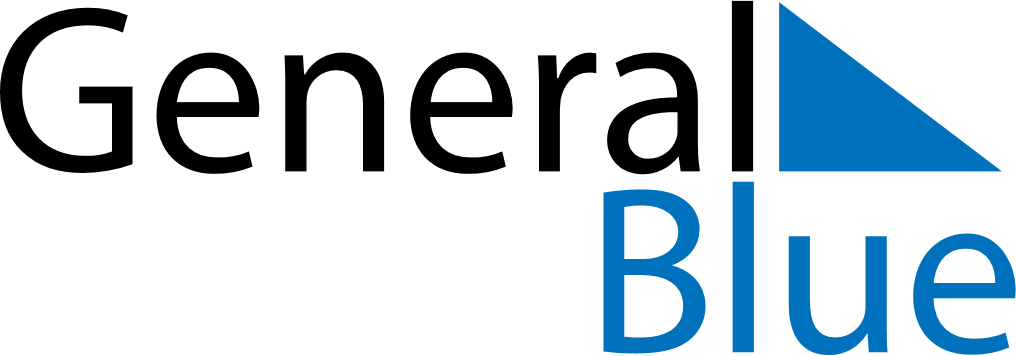 Weekly CalendarNovember 21, 2027 - November 27, 2027Weekly CalendarNovember 21, 2027 - November 27, 2027Weekly CalendarNovember 21, 2027 - November 27, 2027Weekly CalendarNovember 21, 2027 - November 27, 2027Weekly CalendarNovember 21, 2027 - November 27, 2027Weekly CalendarNovember 21, 2027 - November 27, 2027Weekly CalendarNovember 21, 2027 - November 27, 2027SundayNov 21SundayNov 21MondayNov 22TuesdayNov 23WednesdayNov 24ThursdayNov 25FridayNov 26SaturdayNov 275 AM6 AM7 AM8 AM9 AM10 AM11 AM12 PM1 PM2 PM3 PM4 PM5 PM6 PM7 PM8 PM9 PM10 PM